Publicado en Madrid el 08/11/2018 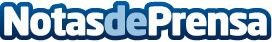 "Pecados y crónicas", de Lucía Vermaas, supone un nuevo acercamiento a la realidadLa autora colombiana se plantea grandes cuestiones que plasma en una atrevida narraciónDatos de contacto:Editorial TregolamNota de prensa publicada en: https://www.notasdeprensa.es/pecados-y-cronicas-de-lucia-vermaas-supone-un Categorias: Literatura Sociedad Madrid http://www.notasdeprensa.es